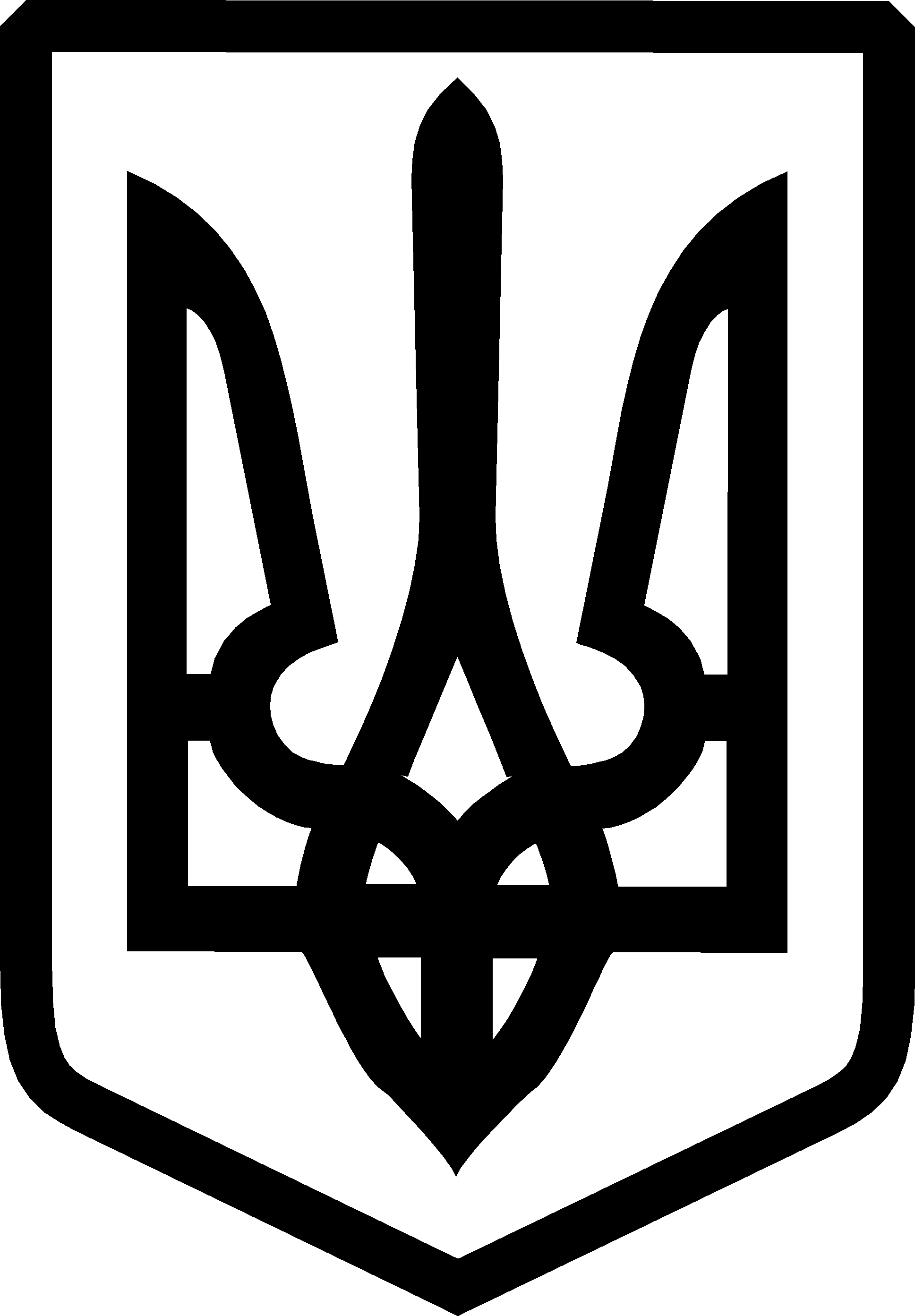 УКРАЇНАФЕДОРІВСЬКА СІЛЬСЬКА РАДАПОЛОГІВСЬКОГО РАЙОНУ ЗАПОРІЗЬКОЇ ОБЛАСТІсьомого скликаннядесята  сесія                                                           РІШЕННЯ24 вересня  2020року                                                                            №3с.ФедорівкаПро затвердження штатного розпису  працівників апаратута виконавчих органів Федорівської сільської  ради з 01.09.2020р Керуючись п.5 ч.1 ст. 26 Закону України «Про місцеве самоврядування в Україні», Законом України «Про Державний бюджет України на 2020 рік», постановою Кабінету Міністрів України від 09.03.2006 №268                                 «Про упорядкування структури та умов оплати праці працівників апарату органів виконавчої влади, органів прокуратури, судів та інших органів» зі змінами, наказом Міністерства праці України від 02.10.1996 №77 «Про умови оплати праці робітників, зайнятих обслуговуванням органів  виконавчої  влади,  місцевого самоврядування та їх виконавчих органів, органів прокуратури, судів та інших органів» зі змінами та у зв’язку  зі зміною мінімальної заробітної плати з 01.09.2020року  ,  Федорівської сільської ради ВИРІШИЛА:1.Затвердити штатний розпис  працівників апарату та виконавчих органів Федорівської сільської  ради з 01.09.2020 року  (Додаток 1 ).2. Контроль за виконанням даного рішення покласти на постійна комісія з питань фінансів, бюджету, планування соціально-економічного розвитку, інвестицій та міжнародного співробітництва.Сільський  голова                                          В.ЧЕРНОУС Додаток  1 до рішення Федорівської сільської  радивід 24.09.2020 №3Затверджую:Загальну чисельність апарату сільської  ради у кількості 36 штатних одиницьз місячним фондом заробітної плати запосадовими окладами                          200 328 грн 00 коп                                                                                ( Двісті тисяч триста двадцять вісім грн 00 коп)Сільський голова____________ ЧЕРНОУС В.(підпис)24.09.2020 р.             М.П.ШТАТНИЙ РОЗПИС працівників апарату та виконавчих органів Федорівської сільської ради з  01.09.2020 рокуСільський  голова                                       ____________В.ЧЕРНОУС
                                                                      (підпис)         (ініціали і прізвище)   Начальник фінансово-економічного        ____________Т.ЄФІМЕНКО відділу -головний бухгалтер                        (підпис)             (ініціали і прізвище)   М.П.№п/пНазва структурного підрозділу та посадКількістьштатнихпосадПосадовий оклад (грн.)Фонд заробітної плати на місяць за посадовими окладами (грн.)1Сільський голова 111500115002Секретар ради110500105003Заступник сільського голови з питань діяльності виконавчих органів влади110500105004Керуючий справами (секретар) виконавчого комітету110500105005в.о.старости195009500разом552500Загальний відділ 6Начальник відділу1660066007Провідний спеціаліст (з організації діловодства та контролю за виконанням розпорядчих документів)1490049008спеціаліст (із обслуговування комп’ютерної техніки)1390039009Секретар керівника13900390010Діловод (Новоселівського старостинський округ)13600360011Провідний спеціаліст (з правових питань)14900490012Спеціаліст І категорії (з охорони праці, пожежної безпеки, цивільного захисту та оборонної роботи)14800480013Робітник з комплексного обслуговування і ремонту обладнання15000500014Водій22741548215Прибиральник службових приміщень227235446Разом 1247647Фінансово-економічний відділ 16Начальник відділу – головний бухгалтер16600660017Провідний спеціаліст24900980018Спеціаліст І категорії4480019200разом735600Відділ господарсько-земельних відносин та агропромислового розвитку19Начальник відділу16600660020Провідний спеціаліст (з питань регулювання земельних відносин)14900490021Спеціаліст І категорії (землевпорядник, Новоселівського  старостинський округ)148004800   22Спеціаліст І категорії 148004800разом421100Відділ освіти, молоді та спорту23Начальник відділу16600660024Провідний спеціаліст (з питань загальної освіти)14900490025Спеціаліст І категорії (з питань молоді, фізичної культури та спорту)148004800разом316300Центру надання адміністративних послуг 26Начальник - адміністратор відділу з питань організації діяльності Центру надання адміністративних послуг16600660027Державний реєстратор15300530028Спеціаліст139003900разом315800Відділ соціальної служби по справам дітей 29Начальник відділу16600660030Спеціаліст139003900Усього36200328